Про затвердження  звіту за  2020 рік«Про виконання сільського бюджету села Гора»Заслухавши та обговоривши звіт про виконання бюджету Гірської  сільської ради за 2020 рік, відповідно до частини 4 статті 80 Бюджетного кодексу України та Закону України «Про місцеве самоврядування в Україні» Гірська    сільська рада ВИРІШИЛА:	Затвердити звіт про виконання сільського бюджету Гірської сільської ради  за  2020  рік по доходах в сумі  58 483 919,64 грн. та по видатках в сумі 61 391 254,05 грн., з перевищення доходів  на видатками в сумі  -2 907 334,41 грн.        Доходи загального фонду  сільського бюджету  в сумі 53 301 651,81  грн., видатки загального фонду в сумі 26 855 063,19  грн. з перевищення доходів  на видатками в сумі  26 446 588,62  грн.        Доходи спеціального  фонду  сільського бюджету  в сумі 5 182 267,83  грн., видатки спеціального  фонду в сумі 34 536 190,86  грн. з перевищення доходів  на видатками в сумі  -29 353 923,03  грн.с. Горавід          лютого 2021  року№        –      – VIII     Сільський  голова                                                           Р.М.ДмитрівГІРСЬКА  СІЛЬСЬКА  РАДАБОРИСПІЛЬСЬКИЙ  РАЙОНКИЇВСЬКОЇ  ОБЛАСТІР І Ш Е Н Н Я- проєкт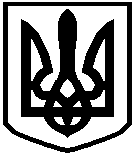 